MODELO PROPOSTO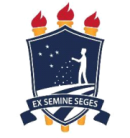 